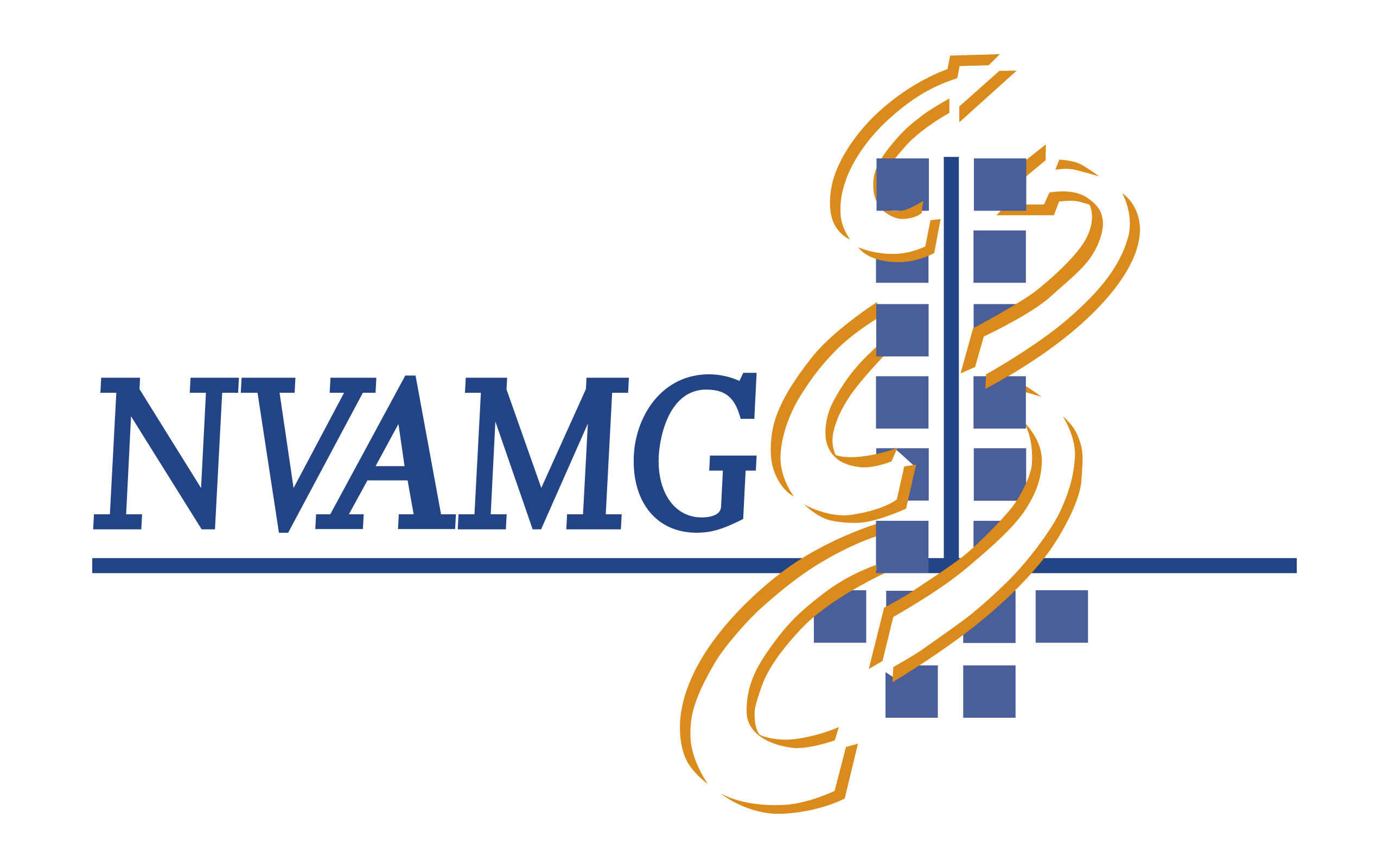 NVAMG cursus: MDT en basis oefentherapieVrijdag 24 en 25 mei 2019Programma MDT en basis oefentherapie:Vrijdag 24 mei 2019 	Zaterdag 25 mei 2019 12.30 uurOntvangst met broodjes13.00-13.30 uurIntroductie docent/cursisten13.30-14.00 uurIntroductie in MDT14.00-14.30 uurMythes en andere onduidelijkheden omtrent MDT14.30-15.00 uurPauze15.00-16.15 uurClassificatie en definities16.15-16.45 uurPrincipes van de anamnese en het onderzoek16.45-17.30 uurPatiënt demonstratie09.00-09.30 uurOnderzoek 09.30-10.30 uurClinical reasoning10.30-11.00 uurPauze11.00-12.00 uurPraktijk en technieken 12.00-12.30 uurEvidence 12.30-13.30 uurLunch13.30-14.30 uurOefenen patiënten casus 14.30-15.00 uurSamenvatten, conclusies en evaluaties